Ніжинський державний університет імені Миколи Гоголя ДИПЛОМАТИЧНИЙ ПРОТОКОЛ ТА ЕТИКЕТНавчально-методичний посібник Упорядник:В. О. ПрудькоНіжин 2020УДК 341.75(072.8) Д46Рекомендовано Вченою радою Ніжинського державного університету імені Миколи Гоголя(НДУ ім. М. Гоголя)Протокол № 9 від 30.01.2020 р.Рецензенти:Баранова Н. М. – доцент кафедри політології, права та філософії Ніжинського державного університету імені Миколи Гоголя, кандидат філософських наук.Мартиненко В. В.  – доцент кафедри всесвітньої історії та міжнародних відносин Ніжинського державного університету імені Миколи Гоголя, кандидат історичних наук.Д46      Дипломатичний протокол та етикет: навчально-методичний посібник / укладач В. О. Прудько. Ніжин: НДУ ім. М. Гоголя, 2020. 29 с.  Навчально-методичний посібник підготовлений для студентів історико-юридичного факультету, спеціальності «Міжнародні відносини суспільні комунікації та регіональні студії». В посібнику представлено програму курсу, плани семінарських занять з методичними рекомендаціями до них, список рекомендованої літератури, орієнтовний перелік питань для самопідготовки.Зміст1. Передмова	42. Опис навчальної дисципліни	53. Інформаційний обсяг навчальної дисципліни	74. Структура екзаменаційного кредиту	115. Методичне забезпечення	155.1 Теми семінарських занять	155.2 Запитання до екзамену	246. Рекомендовані джерела та література	26ПередмоваКурс «Дипломатичний протокол та етикет» є нормативним у підготовці фахівців зі спеціальності «Міжнародні відносини суспільні комунікації та регіональні студії» на освітньо-кваліфікаційному рівні бакалавр, викладається студентам денного відділення історико-юридичного факультету.Ознайомлення студентів з даним курсом закладає підвалини для подальшого вивчення низки дисциплін передбачених навчальним планом. Оскільки науковим підґрунтям вивчення курсу «Дипломатичний протокол та етикет» є знання в галузі міжнародного та дипломатичного права, історії та соціології, студенти мають змогу використати та розширити вже набуті знання, або ж підготуватися до сприйняття нової інформації.Знання норм та правил дипломатичного протоколу є необхідним у житті як майбутнього дипломата так і пересічного громадянина, що має відповідати високим стандартам сьогодення.Беручи до уваги те, що даним навчальним курсом передбачене вивчення теоретичних та практичних аспектів сучасного дипломатичного протоколу та етикету, студенти не лише отримують нові знання, а й що є особливо важливо, здобувають практичний досвід. Поглиблюють навики ведення переговорного процесу, оформлення кореспонденції та іншого роду офіційної документації. Вичення курсу зміцнює розуміння позитивного морально-етичного образу, якому має відповідати сучасна ділова людина.2. Опис навчальної дисципліниКурс «Дипломатичний протокол та етикет» базується на основі знань з філософії, етики, історичних основ дипломатичного спілкування. Знайомлять студентів з основами функціонування протокольних служб при дипломатичних представництвах, та основним колом їх функціональних обов’язків. Вивчає особливості ділового етикету на міжнародному рівні Даний курс предметно побудований на основі системного підходу до розуміння мінародних норм протоколоу, етикету та церемоніалу. Для цього залучено дані досліджень, історичні відомості, робочі матеріали та документи. Предметом курсу є правила та традиції, протокольна практика й норми поведінки в різних країнах світу.Мета курсу – ознайомлення з основними поняттями дипломатичного протоколу, етикету і церемоніалу, а також сукупністю специфічних норм, правил і умовностей здійснення дипломатичних взаємодій між офіційними представниками держав і міжнародних організацій.У результаті вивчення курсу, студент повинен знати: основний зміст дипломатичного протоколу;вимоги дипломатичного протоколу;протокольні аспекти діяльності менеджера з зовнішньоекономічних зв’язків;різновиди сучасного етикету: дипломатичний, військовий, діловий, громадянський;особливості ділового етикету;види і форми протокольних контактів;порядок організації дипломатичних прийомів та поведінка на них;протокольні вимоги до ділових переговорів;технічні та тактичні прийоми ведення ділових переговорів;національні особливості ведення ділових переговорів;види протокольної документації;національні особливості ділового спілкування у різних країнах світу.вміти:моделювати схеми проведення різного роду представницьких заходів;готувати та оформлювати дипломатичні документи протокольного характеру (візитні картки, запрошення на дипломатичні прийняття і відповіді на них тощо);розробляти програми візитів делегацій іноземних партнерів;моделювати схеми розсадки під час нарад, переговорів, офіційних та неофіційних заходів.3. Інформаційний обсяг навчальної дисципліниЗМІСТОВИЙ МОДУЛЬ 1. Протокол та етикет у дипломатичній роботіТема 1. Поняття та історія дипломатичного протоколу,церемоніалу та етикету (6 год.)Поняття "протокол", "дипломатичний протокол", "державний протокол", етимологія термінів. Предмет вивчення, значення, принципи дипломатичного протоколу. Поняття дипломатичного церемоніалу.Етапи формування дипломатичного етикету. Історія дипломатичного протоколу. Дипломатія та дипломатичний протокол та етикет в найдавніші часи: Стародавній Єгипет. Лі-етикет у вченні Конфуція.Особливості розвитку дипломатії в античні часи: грецька та римська дипломатія. Становлення, особливості та вплив візантійської дипломатії на впровадження загальноприйнятих норм дипломатичного протоколу та етикету в європейських державах.Формування міжнародно-правової бази дипломатичного протоколу. Віденський конгрес 1815 р., Віденський регламент щодо старшинства дипломатичних агентів. Аахенський конгрес та його вплив на унормування норм дипломатичного протоколу.Основоположні документи, що регламентують норми дипломатичного протоколу та етикету в сучасних міжнародних відносинах. Віденська  конвенція про дипломатичні зносини 1961 р. Віденська конвенція про консульські зносини 1963 р.Особливості дипломатичного протоколу, етикету та церемоніалу в країнах Європи, Америки та Азії. Збереження давніх традицій та перспективні напрямки змін у сучасній дипломатії.Тема 2. Дипломати і дипломатичний корпус (2 год.)Започаткування постійнодіючих дипломатичних служб та їх представництв за кордоном: історія та сучасність. Кваліфікаційні вимоги, котрим має відповідати майбутній дипломат. Дипломатичне старшинство та ранги: вітчизняна та закордонна практика. Протокольні традиції, пов’язані з початком та завершенням діяльності дипломатичного представника в країні перебування. Церемоніал вручення вірчих і відкличних грамот. Протокольні заходи, що є обов’язковим в дипломатичній діяльності.  Дипломатичний корпус. Дуаєн, процедура його обрання, функції. Дипломатичний список. Протокольне старшинство: теоретичні й практичні аспекти. Місце дипломатичного корпусу на офіційних державних церемоніях. Форми взаємодії між представниками дипломатичного корпусу.Зносини дипломатичних представництв з МЗС і зовнішньополітичними відомствами, урядовими установами. Протокол пересування працівників дипломатичного представництва в межах країни перебування. Особливості взаємодії з органами місцевого самоврядування. Тема 3. Протокольна діяльність дипломатичного представництва(2 год.)Протокольна діяльність посольства, місії, постійного представництва при міжнародній організації, дипломатичного представництва, що має з різних причин інші назви та особливості організації.Організація роботи протокольної служби. Чисельність працівників, функції та завдання протокольної служби дипломатичного представництва. Початок протокольної роботи кожного дипломата. Роль та значення першого візиту в роботі дипломата.Нормативно-правова база функціонування дипломатичного представництва. Основоположні засади Віденської конвенції 1961 р., на яких базується протокольна діяльність дипломатичного представництва. Вітчизняна та закордонна законодавча база, що регулює протокольну діяльність дипломатичного представництваОсновні напрямки роботи та відмінності у повноваженнях дипломатичних представництв. ЗМІСТОВИЙ МОДУЛЬ 2.  Протокольні особливості міждержавної взаємодіїТема 4. Форми дипломатичного спілкування (2 год.)Роль візиту в дипломатичній практиці. Особливий статус візитів у відповідності до завдань дипломатичного представництва визначених статтею 3 Віденської конвенції про дипломатичні зносини 1961 р. Візит, як основний загальноприйнятий метод встановлення контактів. Перші контакти дипломата в країні перебування. Візити посла і дипломатів. Офіційні контакти дипломатів. Черговість візитів голови диппредставництва на початку роботи в країні перебування. Врахування принципу дипломатичного старшинства. Особисті контакти посла з главою держави та прем’єром, міністром закордонних справ та членами Кабінету Міністрів, главами найважливіших департаментів, ключовими чиновниками країни перебування. Протокольні (візити ввічливості). Роль протокольної служби у організації та проведенні візитів. Прощальні візити. залежність порядку здійснення ділових візитів від загального рівня співпраці між державами.Дипломатичні бесіди. Мистецтво встановлювати, підтримувати і розвивати контакти з офіційними особами, мистецтво вести дипломатичні бесіди в різних умовах і на різних рівнях. Вміння подолання негативних факторів у стосунках між державами та покращення взаємодії між державаю акредитації та перебування. Професійна підготовка та вміння дипломата у мобілізації та правильному спрямуванні знання та досвіду в ході бесіди. Фактори впливу на проведення бесіди: тривалість, місце проведення та ін. Проведення бесід з представниками неурядових кіл. Особливості підготовки до запланованої бесіди. Типові випадки отримання інформації під час бесіди з громадянами країни перебування. Правила, фіксація та оформлення змісту бесіди. Телефонна розмова як форма переговорного прцесу. Особливості проведення телефонних переговорів. Форма проведення фіксації телефонної розмови. Жести, міміка, вираз обличчя, зоровий контакт з співрозмовником – їх вплив на перебіг бесіди та сприйняття інформації.    Візитні картки дипломата та їхнє застосування. Історія походження. Багатофункціональність використання візитної картки. Символи, що виражають ставлення власника картки до того, кому вона призначається. Форми використання візитних карток. Види візиток, що використовуються в дипломатичні практиці.Тема 5. Дипломатичні прийоми (2 год.)Прийом як форма ділового спілкування. Місце та роль прийомів у міжнародних відносинах. Класифікація і протокольні характеристики прийомів. Офіційні та неофіційні прийоми. Прийоми без розміщення за столом: денні та вечірні. Особливості та специфіка проведення таких прийомів. Правила поведінки організаторів та запрошених. Прийоми з розсаджуванням за столом: денні та вечірні. Практика проведення робочих сніданків, ланчів, обідів та вечерь. Меню й організаційні моменти при проведенні прийомів з розсаджуванням за столом.Етикет запрошення на прийом та відмова від нього. Правила оформлення запрошення. Вимоги до надання відповіді на запрошення. Відповідь на запрошення, що надходить від імені глави держави. Оптимальний час розсилки запрошень. Порядок отримання запрошення на фіційний дипломатичний прийом. Протокольні і церемоніальні питання прийому іноземних делегацій. Підготовка й проведення прийомів. Особливі церемоніальні почесті. Протокольне старшинство учасників офіційних заходів. Протокольні подарунки під час прийомів. Тема 6. Планування та проведення переговорів (2 год.)Зустріч делегатів. Господарське забезпечення. Залежність кількісного та якісного складу делегацій від характеру обговорюваних питань та рівня представництва. Визначення основних функцій кожного учасника переговорів. Місце проведення переговорів з іноземними дипломатичними делегаціями. Програма перебування делегації. Протокольні правила розміщення делегацій під час переговорів. Ділова частина візиту (зустрічі, бесіди, презентації, переговори, конференції). Протокол двосторонніх та багатосторонніх переговорів. Підготовка та порядок проведення переговорів. Протокол конференцій та нарад. Підписання документів. Протокольні заходи.Вибір конкретних прийомів ведення переговорів. Етапи переговорного процесу: обмін інформацією та взаємне уточнення інтересів сторін, обґрунтування поглядів і пропозицій сторін, узгодження позицій та формування домовленостей. Простір між учасниками переговорів. Національні особливості. Розміри особистої просторової території людини. Вміння розпізнати інтереси учасника переговорів, відокремити їх від позицій. Основні тактичні прийоми, що використовуються при проведенні переговорів. Метод прямого відкриття позиції. Розділення проблеми на окремі складові – перевага такого методу у веденні складних переговорів. Прийоми пакетування, об’єднання проблемних питань, що обговорються в блоки. Фрази та висловлювання, яких варто уникати під час проведення переговорів. Підготовка до різних варіантів перебігу переговорів.Основні вимоги та рекомендації до підготовки вдалого виступу на переговорах. Некоректна поведінка під час переговорів та рекція на неї. Моделі некоректної поведінки з боку учасника переговорів та варіанти поведінки в такій ситуації. Невербальні засоби спілкування. Правила привітання з рукостисканням. Національні особливості і традиції використання невербальних засобів спілкування відповідно до сучасних норм дипломатичного протоколу та етикету. 4. Структура екземенаційного кредитуСамостійна робота студентівРобота в бібліотекахСамостійна підготовка студента до лекцій передбачає його ознайомлення з науковими дослідженнями з відповідних тем та їх рецензування. Рецензії подаються у письмовій формі до початку кожної лекційної теми.Істотним елементом підготовки до семінарських занять є самостійна робота з науковою літературою. Списки рекомендованої літератури орієнтують студента на ознайомлення з найновішими досягненнями у розвитку історії дипломатичного протоколу, дипломатичного етикету, самобутніх рис церемоніалу та найбільш актуальними і дискусійними проблемами курсу. Виступи студентів на семінарах мають бути віддзеркаленням, насамперед, їх власної точки зору та висновків щодо проблемних питань, винесених на обговорення.Робота в інформаційних мережах.Робота з програмами Microsoft Office та у мережі Інтернет, що забезпечується засобами навчально-методичного кабінету історико-юридичного факультету, покликана надати студентові додаткову інформацію при підготовці до лекцій та семінарських занять, а також реалізації його навчального проекту. Індивідуальна робота студентівЕсе.Есе – це письмовий твір-роздум над проблемою, що віддзеркалює особисту пропозицію автора та систему аргументів, на яких ця позиція ґрунтується. Критерії оцінки есе: Студент повинен продемонструвати глибоке знання запропонованої / обраної проблеми. Використана інформація має бути збалансованою і підтримувати центральну ідею (тезу) есе. Думки мають бути викладені чітко і бути взаємопов’язані таким чином, щоб можна було слідкувати за логікою викладу. Висновки мають бути самостійними, логічними та добре аргументованими. Есе повинне базуватися на оригінальних джерелах та новітній науковій літературі, але не реферувати останню. Есе має бути написане українською мовою. Теми есе: Дипломатія і дипломати. Сучасні тенденції розвитку дипломатичного протоколу.Найефективніші форми дипломатичного спілкування.Некоректна поведінка та реакція на неї.Невербальні засоби спілкування.Зовнішній вигляд дипломата (політика, ділової людини).Церемоніал у дипломатії сучасних країн Сходу: збереження усталених традицій чи зближення з Європейськими.Методи навчання: лекції та семінарські заняття з використанням методів активного навчання; індивідуальна робота (консультації, ессе); самостійна робота в бібліотеках і комп’ютерних мережах. Методи оцінювання: робота на практичних заняттях та лекціях, анотація рекомендованої наукової літератури, поточне письмове тестування, підбір рекомендованої літератури до тем, реферат, екзамен.Розподіл балів, що присвоюються студентамПідсумкова (загальна) оцінка з курсу є сумою рейтингових оцінок (балів), одержаних за окремі оцінювані форми навчальної діяльності, обрані студентом:Підготовка до лекцій (рецензування рекомендованої літератури) – 0 - 8 балівПідготовка (опрацювання рекомендованої літератури) та робота на семінарах – 0 – 35 балівПоточні тести – 0 – 17 балівЕссе   – 0 – 10 балівЕкзамен – 30 балівРозподіл балів, що присвоюються студентам у екзаменаційному кредитіШкала оцінювання: національна та ECTS5. Методичне забезпечення5.1 ТЕМИ СЕМІНАРСЬКИХ ЗАНЯТЬСемінар № 1. Дипломатичний протокол та етикет. Головні поняття та історія формування 2 год.ПланДипломатичний протокол, етикет, церемоніал. Наукове підґрунтя.Дипломатичний протокол та етикет Візантії за даними праць Костянтина Багрянородного.Українська дипломатія в добу козаччини.Віденський та Аахенський конгреси 1815-1818 рр. як відправна точка кодифікації протокольних положень.Дипломатичний протокол та етикет у ХХ ст.Література:Аахенський протокол 1818 р. Віденська конвенція «Про дипломатичні  зносини» (1961) Віденська конвенція «Про консульські зносини» (1963) Віденський регламент 1815 р. (Положение относительно  дипломатических  агентов.  Приложение  к  Заключительному  акту  Венского  конгресса 1815 г.) Вуд Дж. Дипломатический церемониал и протокол / Дж Вуд. – М. : Международные отношения, 2003. – 416 с.История дипломатии. Под. Ред. В.П. Потемкина. – т.1.К. Багрянородний «Про церемонії» та «Церемоніал Візантійського двору». Калашник Г. М. Вступ до дипломатичного протоколу та ділового етикету: навч. посіб. / Г. М. Калашник. – К. : Знання, 2007. – 143 с.Кузовков В. В. Вiзантійська дипломатія у творах Константина VII Багрянородного / В. В. Кузовков // Науковий вісник Миколаївського національного університету імені В. О. Сухомлинського. Серія : Історичні науки. - 2019. - № 1. - С. 57-62. - Режим доступу: http://nbuv.gov.ua/UJRN/Nvmdu_2019_1_11.Методичні рекомендації до заняттяОскільки тема семінарського заняття несе теоретичний та історичний зміст, то при підготовці до нього студенти мають ознайомитися з понятійно-методологічним апаратом дипломатичного протоколу та етикету як наукової дисципліни.При підготовці до першого питання варто звернути увагу на причинно-наслідкові зв’язки у процесі становлення таких понять як: протокол, етикет та церемоніал, визначити їх дефініції у той чи інший період. Вказати, яке місце відводиться в сучасних наукових дослідженнях у сфері міжнародних відносин, а саме дипломатичній роботі. Для цього варто опрацювати сучасні наукові дослідження з даної проблематики, найкраще для чого послугують матеріали періодичних видань.Розкриваючи друге питання необхідно прослідкуванти еволюцію становлення візантійської дипломатії, вказати її взаємозв’язки з античною грецькою та римською дипломатією. Аналізуючи особливості візантійської дипломатії варто познайомитися з працями К. Багрянородного «Про  церемонії»  та «Церемоніал Візантійського двору». Окрім цього можна ознайомитися із сучасними дослідженнями: В. Кузовков «Візантійська дипломатія у творах Костянтина VII Багрянородного». Даючи характеристику української дипломатії в добу козаччини, слід зупинитися на найбільш знакових персоналіях та подіях. Розкриваючи дане питання студентам необхідно вказати на особливості ведення переговорного процесу, підготовку делегацій (кількісний та якісний склад), прийом іноземних делегацій. Історичне значення козацької дипломатії.При висвітленні четвертого питання слід дати загальну характеристику основним нововведенням у дипломатичну сферу, що відбулися в процесі проведення Віденського та Аахенського конгресів. Для виконання цього завдання слід ознайомитися з хрестоматійними матеріалами по цих конгресах, опрацювати запропоновані праці з історії дипломатії. Відповідь на п’яте запитання передбачає собою розкриття прикладного значення дипломатичного протоколу та етикету. Студенти мають вказати тенденції змін в практиці дипломатичного протоколу та етикету, що спостерігаються в наш час. Семінар № 2.  Дипломатичні представники. 2 год.ПланКритерії підбору дипломатичних представниківДипломатичне старшинство: ранги та класи Привілеї дипломатичних представниківІмунітет резиденції дипломатичного представництваДипломатичний корпусЛітература:Віденська конвенція «Про консульські зносини» (1963) Вуд Дж. Дипломатический церемониал и протокол / Дж Вуд. – М. : Международные отношения, 2003. – 416 с.История дипломатии. Под. Ред. В.П. Потемкина. – т.1.Калашник Г. М. Вступ до дипломатичного протоколу та ділового етикету: навч. посіб. / Г. М. Калашник. – К. : Знання, 2007. – 143 с.Міністерство закордонних справ України. Наказ 18.09.2019 №425 // Офіційний вісник України – 2019 р., № 81, стор. 100, стаття 2788, код акта 96398/2019Сатоу Э. Руководство по дипломатической практике (под общей редакцией Ф.Ф. Молочкова). – М. – 1961 Методичні рекомендації до заняттяТема семінарського заняття присвячена формуванню цілісного уявлення про дипломатичну службу та дипломатичний персонал зокрема.Розкриваючи перше питання необхідно опрацювати нормативно-правові акти Міністерства закордонних справ, що встановлюють критерії відповідності для претендентів на зайняття посад дипломатичної служби. При висвітленні другого питання варто детально проаналізувати відомості про становлення дипломатичного старшинства зафіксованого в спеціальних постановах Віденського Конгресу від 19 березня 1815 р. та Аахенського Конгресу Священого союзу від 21 листопада 1818 р. Вивчаючи питання стосовно дипломатичного старшинства студенти мають чітко усвідомити різницю між дипломатичними рангами та посадами. Розкриваючи третє питання студенти мають вказати перелік дипломатичних привілеїв зафіксований у міжнародній законодавчій базі. Окрім того варто прослідкувати динаміку зловживання дипломатичними привілеями та імунітетами, вказати на можливі наслідки таких дій.Говорячи про імунітет резиденції дипломатичного представництва слід вказати можливі шляхи захисту вказано об’єкту від зовнішніх посягань. Для більш повного розуміння питання варто навести приклади інцидентів в ході яких було здійснено посягання на приміщення дипломатичних представництв.Висвітлюючи останнє питання заняття слід дати загальну характеристику дипломатичного корпусу. Проаналізувати процедуру призначення голови дипломатичного корпусу – дуаєна. Вказати коло його повноважень. Навести приклади співпраці між членами дипломатичного корпусу.Семінар № 3. Протокол візитів на вищому державному рівні. 2 год.ПланРоль візитів у міжнародних відносинах їх класифікаціяПравила  підготовки  візитів  вищого  рівняСпецифіка  візитів  спеціальних  представників  міжнародних  організаційЛітература:Вуд Дж. Дипломатический церемониал и протокол / Дж Вуд. – М. : Международные отношения, 2003. – 416 с.Калашник Г. М. Вступ до дипломатичного протоколу та ділового етикету: навч. посіб. / Г. М. Калашник. – К. : Знання, 2007. – 143 с.История дипломатии. Под. Ред. В.П. Потемкина. – т.1.Станчев М. Г. Дипломатичний  протокол  та  етикет :  навчально-методичний  посібник  до спецкурсу  для  студентів V  курсу  історичного  факультету  денного  відділення спеціальності «Всесвітня  історія»  спеціалізації «Нова  та  новітня  історія» / М. Г. Станчев. – Х. : ХНУ імені В. Н. Каразіна, 2015. – 96 с.Методичні рекомендації до заняття Розкриття першого питання заняття передбачає собою чітке розуміння важливого значення візитів, особливо перших, з моменту передування дипломатичного представника у країні перебування. Обговорюючи дане питання варто прокласифікувати візити за метою, значенням та особливостями проведення. Вказати їх особливості.Розглядаючи друге питання варто встановити місце протокольної служби у справі влаштування візитів на найвищому рівні. Визначити перелік дипломатичних візитів за їх значимістю. Розкрити питання пов’язані із забезпеченням безпеки, розташування, харчування, обслуговування членів делегації, що приймається.При висвітленні третього питання необхідно вказати особливості програми перебування представника міжнародної організації. Зазначити особливості використання державної символіки та символіки міжнародної організації, представник (представники) якої прибувають у державу перебування. Для прикладу варто описати процедуру підготовки та перебігу візиту Генерального секретаря ООН.Семінар № 4.Особливості протокольної діяльності дипломатичних агентів. Протокольні аспекти ведення переговорів. 2 год.ПланОсобливості вручення вірчих грамот у країнах світу.Форми реагування на події в країнах перебування за місцевою протокольною практикою.Протокольна робота з підготовки та проведення переговорів. Змістовна сторона переговорів. Стратегія і тактика ведення переговорів.ЛітератураВіденська конвенція «Про дипломатичні зносини» (1961) Вуд Дж. Дипломатический церемониал и протокол / Дж Вуд. – М. : Международные отношения, 2003. – 416 с.Дипломатичний протокол та етикет: практикум / уклад. А. Д. Гулієв. – К. : НАУ, 2014. – 96 с.История дипломатии. Под. Ред. В.П. Потемкина. – т. 1.Калашник Г. М. Вступ до дипломатичного протоколу та ділового етикету: навч. посіб. / Г. М. Калашник. – К. : Знання, 2007. – 143 с.Сатоу Э. Руководство по дипломатической практике (под общей редакцией Ф.Ф. Молочкова). – М. – 1961Методичні рекомендації до заняття Розглядаючи перше питання заняття студенти мають з’ясувати значення поняття вірчі грамоти. Прослідкувати вимоги та підготовку вірчих грамот в межах держави акредитації. Розкрити особливості процедури вручення дипломатом вірчих грамот. Для більш широкого розуміння національних особливостей, варто попередньо обрати країни з відмінним порядком вручення вірчих грамот. (застосовується різна черговість подання вірчих грамот у дипломатичній прктиці).Розкриваючи друге питання студенти мають визначити форми реагування на святкові, траурні та інші події в країні перебування. Для повного розкриття цього питання слід зупинитися окремо на прикладах письмового реагування, особистих візитах, участі в масових урочистих заходах та ін. При висвітленні третього запитання варто проаналізувати всі протокольні аспекти підготовки до переговорів: вивчення кількісного та якісного складу переговорної делегації, що прибуває; організація зустрічі делегації, правила розміщення за столом переговорів.Заключне запитання передбачає аналіз окремих моментів, що передують переговорному процесу та супроводжують його. Зокрема слід зупинитися на моменті змістовного аналізу проблеми, встановленні інтересів сторін. Оскільки стратегію та тактику переговорів здійснюють використовуючи різні методи ведення переговорів варто зупинитися на так званому методі принципових переговорів. З поміж тактичних методів слід проаналізувати особливості методу прямого відкриття позицій.Семінар №  5. Особливості дипломатичного листування 2 год.ПланОфіційне дипломатичне листування. Листування з духовними особами Документи внутрішньовідомчого та зовнішньо дипломатичного листування.ЛітератураВіденська конвенція «Про дипломатичні зносини» (1961) Вуд Дж. Дипломатический церемониал и протокол / Дж Вуд. – М. : Международные отношения, 2003. – 416 с.Дипломатичний протокол та етикет : практикум / уклад. А. Д. Гулієв. – К. : НАУ, 2014. – 96 с.История дипломатии. Под. Ред. В.П. Потемкина. – т.1.Калашник Г. М. Вступ до дипломатичного протоколу та ділового етикету: навч. посіб. / Г. М. Калашник. – К. : Знання, 2007. – 143 с.Мартинюк О.М. Особливості дипломатичного листування (на матеріалах французької мови). – Науковий вісник Міжародного гуманітарного університету. Сер.: Філологія. 2019. №8 том 2. – с. 111-114.Пазинич О.М. Фактори адресата у дипломатичному листуван-ні. Мовознавство. 2001. No 2. С. 48–55.Пазинич О.М. Функціонально-структурні особливості текстів дипломатичного листування : автореф. дис... канд. філол. наук : 10.02.15. нан україни. Ін-т мовознав. ім. О.О. Потебні. київ, 2001. 20 с.Сатоу Э. Руководство по дипломатической практике (под общей редакцией Ф.Ф. Молочкова). – М. – 1961Методичні рекомендації до заняттяРозкриваючи перше питання слід дати пояснення терміну «офіційне листування». Вказати загальноприйняті терміни, що символізують різні частини кореспонденції: звертання, адреса-титул, комплімент, підпис, дата, адреса. Проаналізувати традиційні види дипломатичного листування такі як: вербальні ноти, особисті (підписні) ноти, особисті послання та телеграми глав держав і урядів, керівників зовнішньополітичних відомств, пам’ятні записки, меморандуми, приватні (особисті) листи напівофіційного характеру.Виявити спільні та відмінні елементи в написанні листів до духовних та цивільних осіб.  Вивчаючи особливості внутрішньовідомчого листування слід окремо проаналізувати відомче та міжвідомче литування. Особливу увагу слід звернути на правила та вимоги до оформлення службової та доповідної записки, інформаційної довідки про країну перебування.Висвітлюючи питання пов’язане зі здійсненням зовнішньо дипломатичного листування, слід звернути увагу на високий рівень відповідальності при підготовці листів такого роду, оскільки участь у листуванні беруть рівноцінні суб’єкти міжнародного права. Навести приклади та прокоментувати фрази, які найчастіше використовуються при вказаному виді дипломатичного листування, та розкрити їх прихований дійсний зміст.    Семінар №  6. Міжнародна ввічливість. 2 год.ПланСимволи державного суверенітету. ПривітанняПідвалини доброго виховання і дипломатичні звичаїПодарунки (сувеніри і квіти)Розсадка в автомобіляхЛітератураВуд Дж. Дипломатический церемониал и протокол / Дж Вуд. – М. : Международные отношения, 2003. – 416 с.Дипломатичний протокол та етикет : практикум / уклад. А. Д. Гулієв. Калашник Г. М. Вступ до дипломатичного протоколу та ділового етикету: навч. посіб. / Г. М. Калашник. – К. : Знання, 2007. – 143 с.Сатоу Э. Руководство по дипломатической практике (под общей редакцией Ф.Ф. Молочкова). – М. – 1961Сагайдак О. П. Дипломатичний протокол та етикет Навчальний посібник / К.: Знання, 2006.- 380 c.Методичні рекомендації до заняття Розкриваючи перше питання заняття варто зупинитися на таких символах державного суверенітету як: прапор, гімн, герб та національне свято. Вказати ситуації та способи їхнього практичного застосування. Детально розібрати етикет державного прапора, що склався у міжнародній практиці. Друге питання передбачає вивчення ключових норм поведінки. Для того, щоб з’ясувати, які ж норми поведінки є прийнятними, необхідно розібрати: правові, моральні та звичаєві норми поведінки. При вивченні звичаєвих норм поведінки слід враховувати специфічні національні особливості. Говорячи про дипломатичні звичаї, варто вказати їх особливості, що формуються в дипломатичному середовищі під впливом засадничих принципів ввічливості. Даючи оцінку значенню подарунків у дипломатичній протокольній практиці варто з’ясувати вимоги, яких потрібно дотримуватися підбираючи подарунок. Слід вказати перелік, так званих, уніфікованих подарунків. Окремо слід зупинитися на випадках, коли у якості подарунка використовуються квіти. Розглядаючи четверте питання слід вказати на ті норми розсадки в автомобілі, що склалися в міжнародній протокольній практиці. Окремо слід розібратися з особливостями розсадки у звичайному та багатомісному автомобілі.Семінар №  7. Дотримання норм дипломатичного етикету. 2 год.ПланЗовнішній вигляд дипломата (політика, ділової людини)Етикет телефонної розмовиПравила вітань, представлень (рекомендувань) за нормами дипломатичного етикету. Етикет відвідування театру, академічного концерту, опери.ЛітератураВуд Дж. Дипломатический церемониал и протокол / Дж Вуд. – М. : Международные отношения, 2003. – 416 с.Галушко В. П.  Діловий протокол та ведення переговорів: навч. посіб. / В. П. Галушко. – Вінниця: Нова книга, 2002.Гуменюк Б. І. Основи дипломатичної та консульської служби: навч. посіб. / Б. І. Гуменюк. – К. : Либідь, 1998. – 248 с.Дипломатичний протокол та етикет : практикум / уклад. А. Д. Гулієв. Калашник Г. М. Вступ до дипломатичного протоколу та ділового етикету: навч. посіб. / Г. М. Калашник. – К. : Знання, 2007. – 143 с.Сагайдак О. П. Дипломатичний протокол та етикет Навчальний посібник / К.: Знання, 2006.- 380 c.Сатоу Э. Руководство по дипломатической практике (под общей редакцией Ф.Ф. Молочкова). – М. – 1961Методичні рекомендації до заняття Розкриваючи перше питання слід зробити акцент на двох аспектах: використання різноманітного одягу та безпосередньо зовнішній вигляд того, хто цей одяг вдягає. Говорячи про одяг, слід вказати, які його різновиди є найбільш притаманні офіційним діловим зустрічам. При цьому варто окремо з’ясувати всі аспекти як чоловічого так і жіночого одягу. Аналізуючи зовнішній вигляд необхідно зупинитися на таких його проявах як: зачіска, макіяж, використання ювелірних виробів. При висвітленні другого питання необхідно вказати спільні та відмінні риси у веденні бесіди та телефонної розмови. Вказати недоліки притаманні телефонній розмові у відношенні повноти передачі інформації. Визначити особливості початку, тривалості та завершення телефонної розмови. Обговорюючи завершення телефонної розмови, слід з’ясувати кому зі співрозмовників належить його ініціатива.При підготовці до третього питання слід вказати на обов’язки організаторів та учасників заходів, особливо таких, де відбувається знайомство з новими людьми. Вказати порядок привітання в тому разі, коли відбувається перша зустріч двох делегацій. Визначити роль дружин голів делегацій у цьому процесі. Встановити залежність черговості відрекомендування від дипломатичного рангу та посади членів делегації.Четверте питання заняття передбачає розкриття особливостей відвідування театру, академічного концерту, опери. Виходячи з цього необхідно визначити особливості зовнішнього вигляду як чоловіків так і жінок, а також окремо зупинитися на особливостях, що супроводжують сам процес сприйняття вистави, співу, музики (аплодисменти, обговорення виступу, вираження вражень від почутого та ін.).5.2. Запитання до екзаменуДипломатичний протокол, етикет, церемоніал. Наукове підґрунтя.Дипломатичний протокол та етикет Візантії за даними праць Костянтина Багрянородного.Українська дипломатія в добу козаччини.Віденський та Аахенський конгреси 1815-1818 рр. як відправна точка кодифікації протокольних положень.Дипломатичний протокол та етикет у ХХ ст.Дипломатія і дипломати. Сучасні тенденції розвитку дипломатичного протоколу.Дипломатичне старшинство – основа дипломатичного протоколу. Характеристика дипломатичного корпусу.Обов’язки та функції дуаєнаКритерії підбору дипломатичних представниківКласифікація дипломатичних представниківПривілеї дипломатичних представниківІмунітет резиденції дипломатичного представникаДипломатичний корпусРоль візиту в дипломатичній практиці. Візити посла і дипломатівОфіційні контакти дипломатів. Дипломатичні бесідиВізитні картки дипломата та їхнє застосуванняПравила  підготовки  візитів  вищого  рівняСпецифіка  візитів  спеціальних  представників  міжнародних  організаційВибір конкретних прийомів ведення переговорівСклад делегаціїЗустріч делегатів, господарське забезпеченняПротокольні правила розміщення за столом переговорівНекоректна поведінка та реакція на неїНевербальні засоби спілкуванняОфіційне листування. Правила скорочення. Листування з духовними особами Неофіційне листування.Протокол листування приватних осіб.Символи державного суверенітету. ПривітанняПідвалини доброго виховання і дипломатичні звичаїПодарунки (сувеніри і квіти) у дипломатичний практиціРозсадка в автомобіляхЗовнішній вигляд дипломата (політика, ділової людини)Етикет телефонної розмови дипломатичного представника.Правила вітань, представлень (рекомендувань) за нормами дипломатичного етикету. Етикет відвідування театру, академічного концерту, опери.Дипломатичне представництво: види, основні напрямки роботи.Протокольна служба посольства.Організація запиту агреману.6. Рекомендовані джерела та літератураДжерелаВіденський  регламент 1815  р. (Положение  относительно  дипломатических  агентов.  Приложение  к  Заключительному  акту  Венского  конгресса 1815 г.) [Електронний ресурс]. – Режим доступу : www. Web-local.rudn. ru/weblocal/prep/rj/files.php?f=prep. 2.  Аахенський протокол 1818 р. [Електронний ресурс]. – Режим доступу : www. Web-local.rudn. ru/web-local/prep/rj/files.php?f=prep.3.  Конвенція «Про  привілеї  та  імунітети  Обʼєднаних  націй» (1946) [Електронний  ресурс] // Право  зовнішніх  зносин.  Збірник  документів. / Упорядники Ю. В. Алданов, І. М. Забара, В. І. Резніченко. – К. : Промені, 2003. – С. 154–159. – Режим доступу : http://zakon.rada.gov.ua/cgi-bin/laws/main.cgi?nreg =995_150.4.  Конвенція «Про  привілеї  та  імунітети  спеціалізованих  установ  ООН» (1947) [Електронний  ресурс] //  Право  зовнішніх  зносин.  Збірник  документів / Упорядники Ю. В. Алданов, І. М. Забара, В. І. Резніченко. – К. : Промені, 2003. – С. 159–168. –  Режим  доступу : http://zakon.rada.gov.ua/cgi-bin/laws/main.cgi?nreg =995_150.5.  Генеральна  угода  про  привілеї  та  імунітети  Ради  Європи  від 02.09.1949  р. [Електронний  ресурс]. –  Режим  доступу : http://zakon4.rada.gov. ua/laws/show/994_019.6. Віденська конвенція «Про дипломатичні  зносини» (1961) [Електронний  ресурс] //  Право  зовнішніх  зносин…  С. 82–93. –  Режим  доступу :  http: //www.uapravo.net/data/base66/ukr66119.htm.7. Віденська конвенція «Про консульські зносини» (1963) [Електронний ресурс] //  Право  зовнішніх  зносин…  С. 481–502. –  Режим  доступу : http://zakon.rada.gov.ua/cgi-bin/laws/main.cgi?nreg=995_047.8.  Протокол  про  привілеї  та  імунітети  Європейських  спільнот  від 08.04.1965  р. (консолідована  версія  станом  на 1  січня 2005  р.) [Електронний ресурс]. –  Режим  доступу : http://zakon.rada.gov.ua/cgibin/laws/main.cgi?nreg =994_623.9.  Конвенція ООН «Про спеціальні місії» (1969) [Електронний ресурс] // Право зовнішніх зносин… С. 463–475. – Режим доступу : http://www.un.org/ru/ documents/decl_conv/conventions/sp_missions.shtml.10.  Венская конвенция о представительстве государств в их отношениях с международными организациями универсального характера (1975) [Електронний  ресурс] //  Право  зовнішніх  зносин…  С. 436–461. –  Режим  доступу : http://zakon.rada.gov.ua/cgi-bin/laws/main.cgi?page=1& nreg=995_254. 11.  Закон  України «Про  дипломатичну  службу» (2002) [Електронний ресурс] //  Право  зовнішніх  зносин…  С. 113–125. –  Режим  доступу : http://zakon4.rada.gov.ua/laws/show/2728-14.12.  Указ Президента України «Про Державний  протокол  та Церемоніал України (22.08. 2002, № 746/2002) [Електронний  ресурс]. –  Режим  доступу : http://zakon4.rada.gov.ua/laws/show/746/2002. Основна література1.  Борунков  А.  Дипломатический  протокол  в  России [Электронный ресурс] / А. Борунков – М. : Международные отношения, 2000. – 238 с. – Режим доступа : [DOC] 48793.doc. elib.bsu.by/bitstream/123456789/ 561/1/48793.doc. 2.  Вуд Дж. Дипломатический церемониал и протокол / Дж. Вуд. Ж. Серре; пер.  с англ.  Ю. П. Клюкина,  В. В. Пастоєва,  Г. И. Фомина. – 2-е  изд. –  М. : Междунар. отношения, 2003. – 416 с. 3.  Галушко В. П. Діловий протокол та ведення переговорів : навч. посіб. / В. П. Галушко. – Вінниця: Нова книга, 2002. – 226 с. 4.  Зыков  Г.  С.  Основы  дипломатического  протокола :  учебно-методическое  пособие /  Г.  С.  Зыков, А.  С.  Короленко. – М. :  Всесоюз. Акад  внеш. торговли, 1978. – 49 с.  5.  Калашник  Г.  М.  Вступ  до  дипломатичного  протоколу  та  ділового етикету [Текст] : навч. посіб. / Г. М. Калашник. – К. : Знання, 2007. – 143 с. 6.  Кулик О. Елементи дипломатичного протоколу і дипломатичної практики  в  історії України / О.  Кулик, П.  Сардачук. –  Львів:  ЛНУ  ім.  І. Франка, 2000. – 172 с. 7.  Лядов П. Ф. Протокол  и  этикет / П. Ф. Лядов // Дипломат, 2002. – № 4. – С. 16–18. 8.  Молочков Ф. Ф. Дипломатический протокол и дипломатическая практика / Ф. Ф. Молочков. – М. : Международные отношения, 1979. – 248 с. 9.  Науменко Г. А.  Его  величество  протокол /  Г. А. Науменко. –  К. : Справи сімейні, 2007. – 200 c.: фотоил. 10. Никифоров  Д.  С.  Дипломатический  протокол  в  СССР.  Принципы. Нормы. Практика / Д. С. Никифоров, А. Ф. Борунков. – М. : Международные отношения, 1998. – 231 с. 11. Попов В. И. Современная дипломатия. Теория и практика / В. И. Попов. – 2-е изд., доп. – М. : Международные отношения, 2006. – 576 с. 12. Резніченко  В.  І.  Довідник-практикум  офіційного,  дипломатичного, ділового протоколу та етикету / В. І. Резніченко, І. Л. Михно. – К. : Рідна мова, 2003. – 478 с.  13. Руденко Г. М. Основи дипломатичного протоколу / Г. М. Руденко. – К. : Бліц-Інформ, 1996. – 184 с.14. Сагайдак О. П. Принцип міжнародної ввічливості в дипломатичному протоколі /  О.  П.  Сагайдак,  В.  М.  Олійник. –  Л. :  Львівський  національний університет імені І. Франка, 2001. – 380 с. 15. Сагайдак О. П.  Дипломатичний  протокол  та  етикет :  навчальний посібник / О. П. Сагайдак. – К. : Знання, 2006. – 380 с.  16.  Сатоу  Э.  Руководство  по  дипломатической  практике [Электронный ресурс] / под  ред. А. А. Трояновского. – М. : Госполитиздат, 1947. – 516  с. – Режим доступу : http://www.lawlibrary.ru/izdanie6470.html. 17.  Сатоу  Э.  Руководство  по  дипломатической  практике [Электронный ресурс] / под ред. Ф. Молочкова. – М. : Изд-во ИМО, 1961. – 496  с. – Режим доступа : http://scilib.narod.ru/Other/Satow/contents.htm. 18. Серре Ж. Дипломатический протокол / Ж. Серре. – М. : ИМО, 1963. – 112 с. 19. Семенов  В.  Л.  Практика  дипломатического  протокола  и  этикета / В. Л. Семенов. – М. : Международное агентство «А.Б & Т2», 2002. – 208 с. 20. Сутырин Ф. Д. Этикет  и  дипломатический  протокол  для  всех:  учеб. пособ. / Ф.Д. Сутырин. – СПб. : Сентябрь, 2001. – 370 с. 21. Улахович  В.  Е.  Протокол  и  этикет  в  современной  дипломатии / В. Е. Улахович. – М. : ACT; Минск : Харвест, 2005. – 272 с.  22. Шинкаренко  Т.  І. Дипломатичний  протокол  та  етикет :  навч.  посіб. для студ. вищ. навч. закл. / Т. І. Шинкаренко ; Київ. нац. ун-т ім. Т. Шевченка. – К. : Київський університет, 2009. – 296 с. : табл. 23. Челядинский А. А.  Основы  дипломатии:  учеб.-метод.  пособ. / А. А. Челядинский.– Минск : Веды, 2002. – 105 с.  Додаткова література1. Абашидзе А. Х.  Право  внешних  сношений :  учеб.  пособ. /  А. Х. Аба-шидзе, М. В. Федоров. – М. : Международные отношения, 2009. – 382 с.2. Александров  Е.  Дипломатия  динамичного  века /  Е.  Александров. София, 1981.3. Бакалдина Е. В. Английский королевский двор при Эдураде IV. Институты, слуги, церемониал : дис. канд. ист. наук / Е. В. Бакалдина. – СПб., 2011. – 337 с.4. Безрученко В. О.  Основи  військово-дипломатичної  служби :  навч. посіб. /  В. О. Безрученко //  ПВНЗ  Інститут  сходознавства  і  міжнародних відносин «Харківський колегіум». – Х. : Райдер, 2012. – 134 с.5. Бєлогубова О. О. Дипломатичний протокол та етикет: навчально-методичний  посібник / О. О.  Бєлогубова,  К.  В. Мануїлова, О.  В.  Трояновський // Національний  університет «Одеська  юридична  академія». –  Одеса:  Фенікс, 2011. – 78 с.6. Гуменюк  Б.  Современная  дипломатическая  служба:  учеб.  пособ.  для студ. гуманит. спец. высш. уч. зав. / Б. Гуменюк. – М. : Просвещение, 2001. – 254 с.7. Гуменюк А. Амплітуда поклону. Особливості ділового спілкування / А. Гуменюк // Політика і час. – 2003. – № 3. – С. 74.8. Демин Ю. Г. Статус дипломатических представительств и их персонала: учеб. пособ. / Ю. Г. Демин. – М. : Международные отношения, 1995. – 208 с.9. Дипломатичний корпус: управління державного протоколу / Міністерство закордонних справ України. – К. : Видавничий дім «Амадей», 2002. – 228 с. і іл.10. Дипломатический словарь : в 3-х томах / под ред. А. А. Громыко. – 4-е изд., доп. и переаб. – Т. 1. – М.: Наука, 1985. – 422 с.; Т. 2. – М. : Наука, 1985. – 498 с.; Т. 3. – М. : Наука, 1986. – 450 с.11. Драйман  Д.  Дипломатический  протокол:  задачи,  средства,  методы и стиль работы / Д. Драйман. – Лейпциг, 2001. – 146 с.12. Заллет  Р.  Дипломатическая  служба.  Ее  история  и  организация  во Франции,  Великобритании  и  Соединенных Штатах /  Р.  Заллет :  пер.  с  нем.13. Исраэлян В. Л. Технология двусторонних и многосторонних дипломатических  переговоров /  В.  Л.  Исраэлян. –  М. :  Международные  отношения, 1988. – 93 с.14. Киссинджер  Генри.  Дипломатия /  Г. Кисинджер ;  пер.  с  англ. В. В. Львова ; послесл. Г. А. Арбатова. – М. : Ладомир, 1997. – 848 с. ДЛЯ НОТАТОКДЛЯ НОТАТОКНавчальне виданняУпорядник:Прудько В. О. ДИПЛОМАТИЧНИЙ ПРОТОКОЛ ТА ЕТИКЕТНавчально-методичний посібникТехнічний редактор – І. П. БорисВерстка, макетування – О. В. БорщКнига друкується в авторському редагуванніПідписано до друку 18.02.2020 р.          Формат 60х84/16             Папір офсетнийГарнітура Times                                         Обл.-вид. арк. 1,18           Електронне вид. Замовлення № 1354                                 Ум. друк. арк. 1,86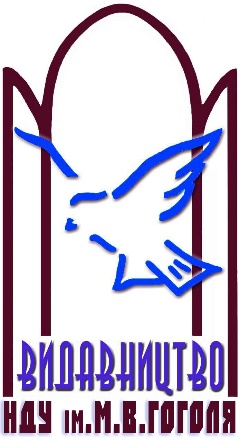 Ніжинський державний університетімені Миколи Гоголя.м. Ніжин, вул. Воздвиженська, 3А(04631)7–19–72E-mail: vidavn_ndu@ukr.netwww.ndu.edu.uaСвідоцтво суб’єкта видавничої справиДК № 2137 від 29.03.05 р.Курс: Підготовка спеціалістівНапрям підготовки, освітньо-кваліфікаційний рівеньХарактеристика навчального курсуКількість кредитів відповідних ECTS:3Модулів: 3(аудиторна робота; індивідуальна робота (ІНДЗ); самостійна робота)Змістових модулів: 2Загальна кількість годин: 90Тижневих годин: 10Семестр – 1Шифр та назва галузі знань: Гуманітарні наукиОсвітньо-кваліфікаційний рівень: бакалаврНормативнаРік підготовки: 2Семестр: 4Лекції (теоретична підготовка): 16 год.Практичні заняття: 14 год.Самостійна робота: 50Індивідуальна робота: 10Вид контролю: екзамен ТемаКількість годин, відведених на:Кількість годин, відведених на:Кількість годин, відведених на:Кількість годин, відведених на:Кількість годин, відведених на: ТемаЛекціїСемінарські заняттяСемінарські заняттяСамостійна роботаІндивідуальна роботаЗмістовий модуль 1. Протокол та етикет у дипломатичній роботі.Змістовий модуль 1. Протокол та етикет у дипломатичній роботі.Змістовий модуль 1. Протокол та етикет у дипломатичній роботі.Змістовий модуль 1. Протокол та етикет у дипломатичній роботі.Змістовий модуль 1. Протокол та етикет у дипломатичній роботі.Підготовка та захист навчального проекту(ІНДЗ)Тема 1. Поняття та історія дипломатичного протоколу, церемоніалу та етикету62Підготовка та захист навчального проекту(ІНДЗ)Тема 2. Дипломати і дипломатичний корпус221010Підготовка та захист навчального проекту(ІНДЗ)Тема 3. Протокольна діяльність дипломатичного представництва221010Підготовка та захист навчального проекту(ІНДЗ)Змістовий модуль 2. Протокольні особливості міждержавної взаємодії.Змістовий модуль 2. Протокольні особливості міждержавної взаємодії.Змістовий модуль 2. Протокольні особливості міждержавної взаємодії.Змістовий модуль 2. Протокольні особливості міждержавної взаємодії.Змістовий модуль 2. Протокольні особливості міждержавної взаємодії.Підготовка та захист навчального проекту(ІНДЗ)Тема 4. Форми дипломатичного спілкування221010Підготовка та захист навчального проекту(ІНДЗ)Тема 5. Дипломатичні прийоми221010Підготовка та захист навчального проекту(ІНДЗ)Тема 6. Планування та проведення переговорів241010Підготовка та захист навчального проекту(ІНДЗ)Усього годин1614505010Модуль 1(поточне тестування та самостійна робота)Модуль 1(поточне тестування та самостійна робота)Модуль 1(поточне тестування та самостійна робота)Модуль 1(поточне тестування та самостійна робота)Модуль 1(поточне тестування та самостійна робота)Модуль 1(поточне тестування та самостійна робота)Модуль 2 (ІНДЗ)ЕкзаменСумаЗмістовий модуль №1Змістовий модуль №1Змістовий модуль №1Змістовий модуль № 2Змістовий модуль № 2Змістовий модуль № 2ЕкзаменСумаТ1Т2Т3Т4Т5Т610301001010101010101030100Сума балів за всі види навчальної діяльностіОцінка ECTSОцінка за національною шкалоюОцінка за національною шкалоюСума балів за всі види навчальної діяльностіОцінка ECTSдля екзамену, курсового проекту (роботи), практикидля заліку90 – 100Авідмінно  зараховано82-89Вдобре зараховано74-81Сдобре зараховано64-73Dзадовільно зараховано60-63Е задовільно зараховано35-59FXнезадовільно з можливістю повторного складанняне зараховано з можливістю повторного складання0-34Fнезадовільно з обов’язковим повторним вивченням дисциплінине зараховано з обов’язковим повторним вивченням дисципліни